CCALENDRIER DES ACTIVITÉS 2018-2019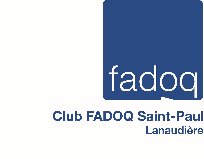 Jeudi 13 septembre 2018PORTES OUVERTESSpectacle avec Johanne Doréau Complexe communautaire à 13 h,suivi des activités régulières.Collation spéciale.Vendredi 28 septembre 2018MARCHE AUX FLAMBEAUXRendez-vous au  Parc Amyot au coin des rues Amyot et Royale dès 18 h 30.En cas d’intempérie, reporté au 6 octobre.Jeudi 18 octobre 2018EXPOSITION ET SOUPERExposition d’œuvres d’art et d’artisanat.De 13 h à 16 h,  au Complexe de Saint-Paul.Souper spaghetti 17 h.Apportez votre consommation.     Novembre 2018VACCINATION ANTIGRIPPALESur rendez-vousau Pavillon du Parc Amyot.Jeudi 6 décembre 2018Dernier jeudi d’activités.Musique et chants traditionnels de Noël.VENDREDI 7 décembre 2018SOUPER DES FÊTESSouper. Tirages. Danse.Disco : Ronald Richard.Apportez votre consommation.Jeudi 10 janvier 2019Reprise des activités.Jeudi 14 mars 2019 à 9 h 30 TOURNOI DE PÉTANQUEINTÉRIEUR SUR TAPISEn cas d’intempérie, reporté au 21 mars.Mercredi 3 avril 2019CABANE À SUCRERendez-vous à la cabane Dupuisà St-Jacques pour le dîner.Disco : Ronald Richard.40e ANNIVERSAIREDimanche 7 avril 2019Jeudi 2 mai 2019ASSEMBLÉE GÉNÉRALEDES MEMBRESÉlection du conseil d’administration.Bienvenue à tous.Jeudi 9 mai 2019Fin des activités.Samedi 18 mai 2019SOUPER DE FIN D'ANNÉEVin d’accueil.Souper. Tirages. Danse.Disco Ronald Richard.Apportez votre consommation.Jeudi 4 juillet 2019PIQUE-NIQUEAu lac Maurice, chez André Santerre.Apportez votre lunch.Si mauvais temps, remis au lendemain.Jeudi 12 septembrePORTES OUVERTES.  Club FADOQ  Saint-Paul  DIANE LAPORTE, présidente         759-0940  PAULETTE PARÉ, vice-présidente   394-3302  FRANCE FORGET, trésorière          750-2038  LISETTE BEAUPRÉ, secrétaire       752-5391  ROLAND DUBREUIL, administrateur    754-2642 COMPLEXE COMMUNAUTAIRE       752-0417ACTIVITÉS    - Tous les jeudis : Pétanque, baseball poche,           bingo, scrabble, cartes, casse-tête,                    jeux de société, etc.COURS Cours de danse en ligne pour membres FADOQ avec Sylvie Landry.VOYAGES/InformationsVoyage Nouveau-Monde 450-755-5557 (Cynthia)Les cartes de membre sont vendues à 25$au complexe communautaire tout au cours de l’année.HORAIRE : les JEUDIS de 13 h à 17 h.Début : 13 septembre au 6 décembre 2018.Reprise : 10 janvier au 9 mai 2019.